Resetting your PasswordGo to tinyurl.com/banksimulation 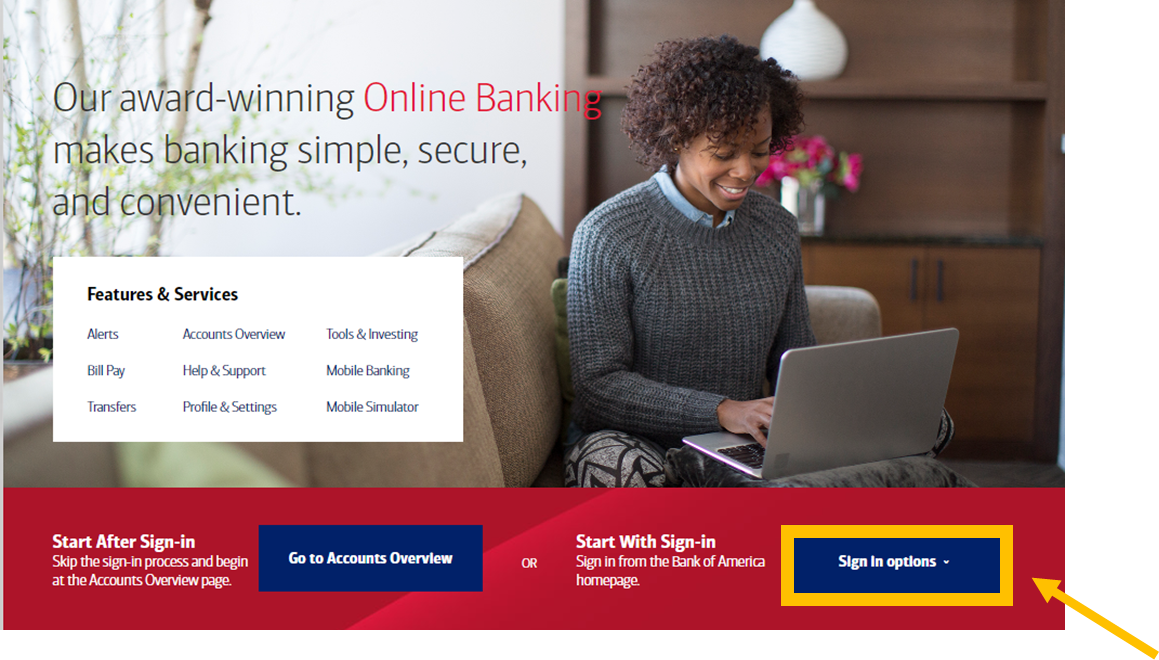 Click on Sign in options. Click on Sign-in Recognized Device. 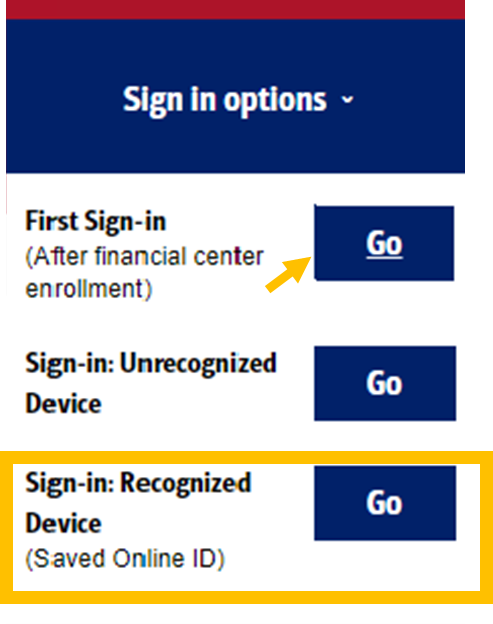 Click on the Forgot Password link.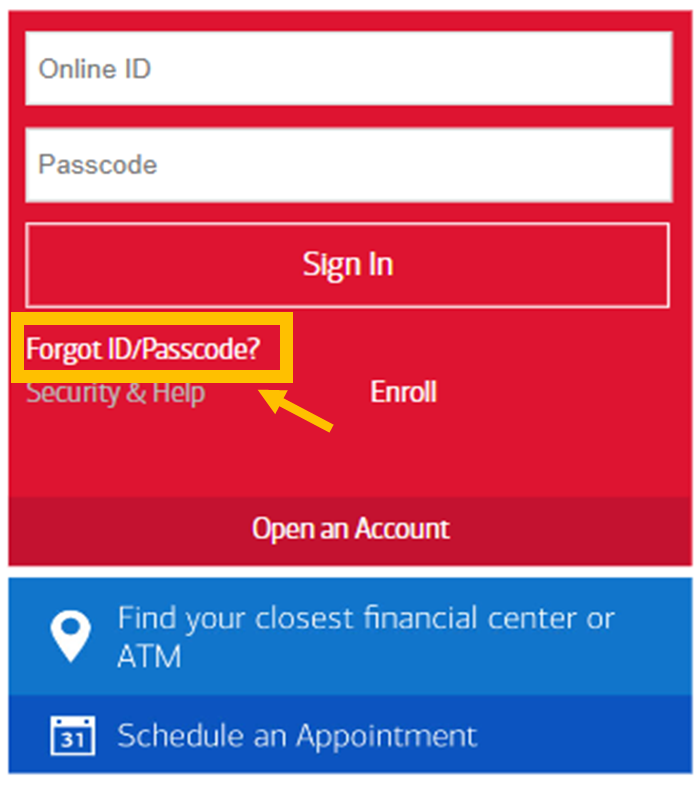 Click in each text box. Click on  Continue.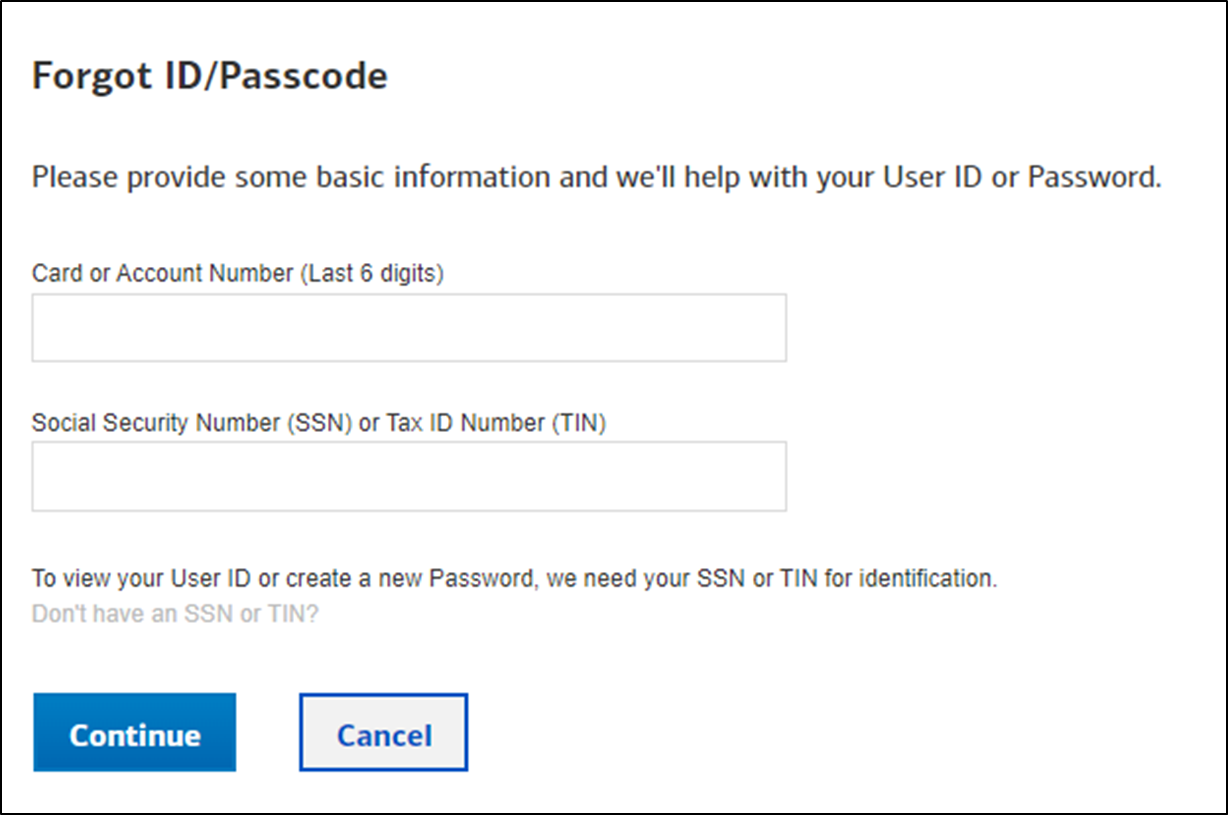 Click text message and Send Code.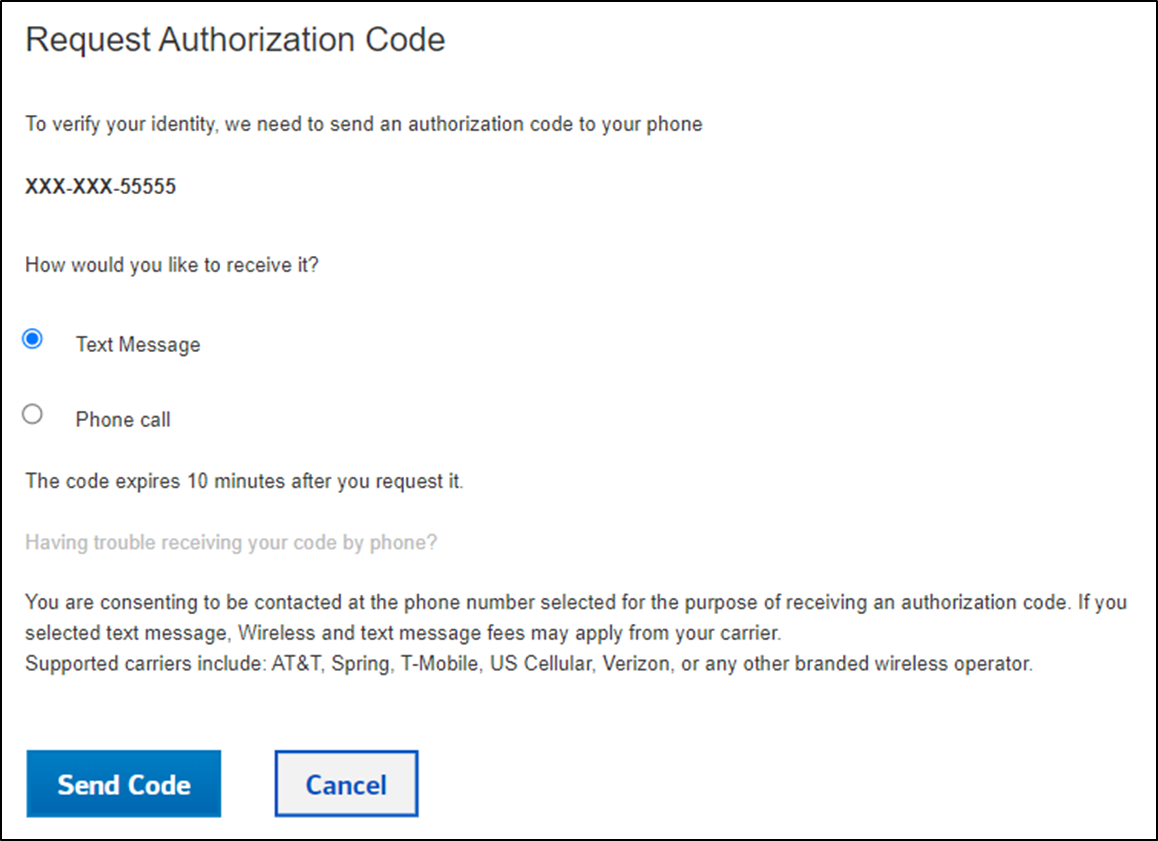 Click in the Authorization Code box.  Click on Continue.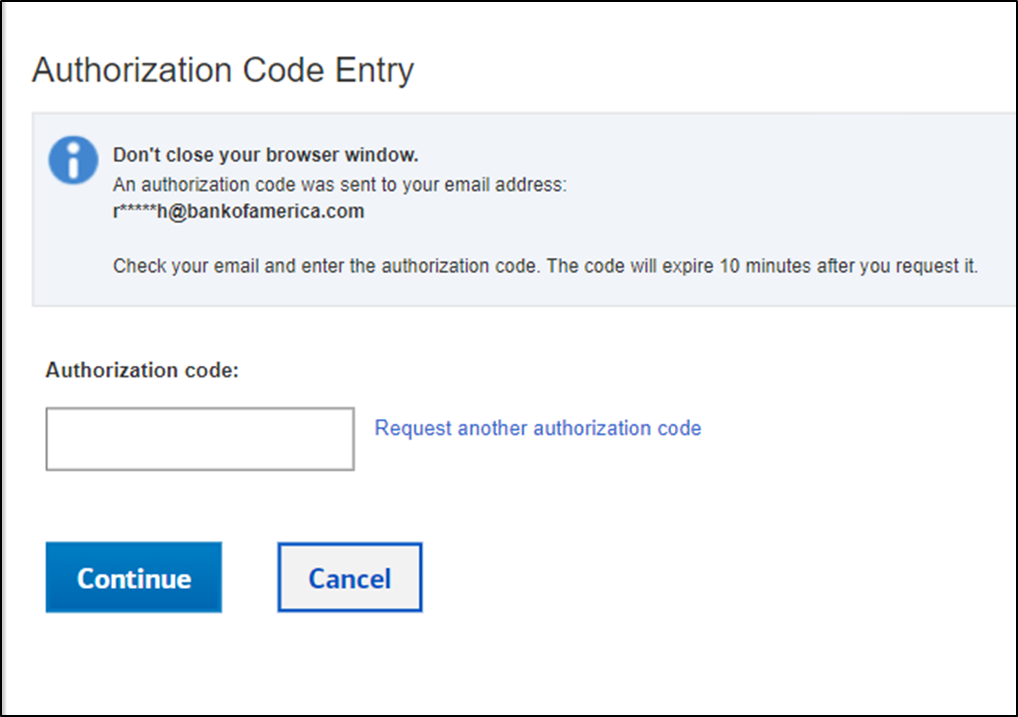 Click in the boxes. Click on Continue.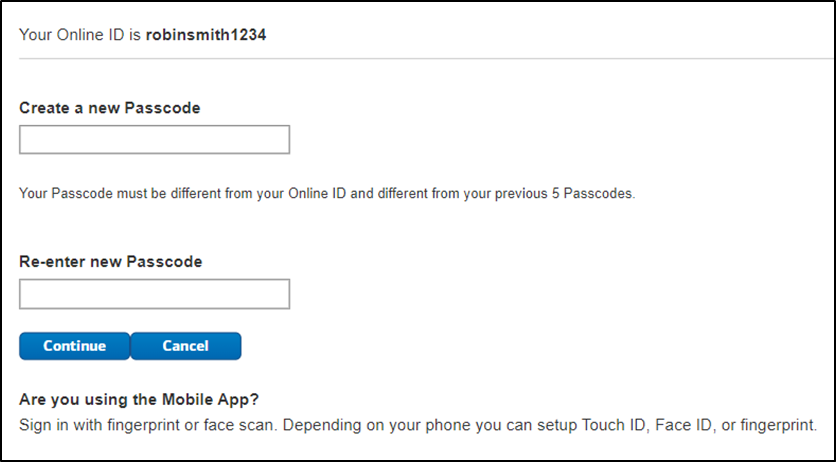 Read the message.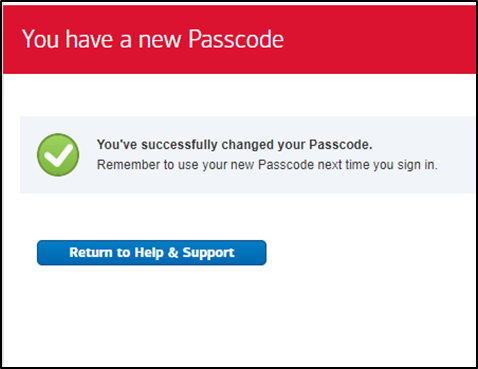 